               WEEKLY “WHY” LESSON PLAN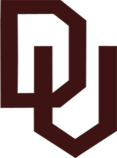 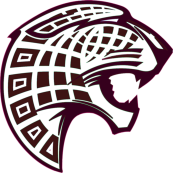 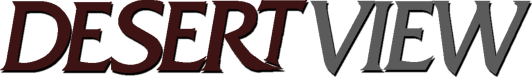 Lesson Title:Pattern Envelope and Fabrics   Nov. 17, 2014 until Nov. 21, 2014Lesson Title:Pattern Envelope and Fabrics   Nov. 17, 2014 until Nov. 21, 2014Lesson Title:Pattern Envelope and Fabrics   Nov. 17, 2014 until Nov. 21, 2014Lesson 1of 25 ; Unit #12Lesson 1of 25 ; Unit #12Duration:50 minutes    Duration:50 minutes    Duration:50 minutes    Teacher/Student Ratio:1/24Teacher/Student Ratio:1/24Lesson File Name:Revised-FDM-Sew Lesson 1                                    Teacher:Mrs. RoblesSubject:Patterns & Fabrics                                                   Grade Level:10, 11, & 12Lesson File Name:Revised-FDM-Sew Lesson 1                                    Teacher:Mrs. RoblesSubject:Patterns & Fabrics                                                   Grade Level:10, 11, & 12Lesson File Name:Revised-FDM-Sew Lesson 1                                    Teacher:Mrs. RoblesSubject:Patterns & Fabrics                                                   Grade Level:10, 11, & 12Lesson File Name:Revised-FDM-Sew Lesson 1                                    Teacher:Mrs. RoblesSubject:Patterns & Fabrics                                                   Grade Level:10, 11, & 12Lesson File Name:Revised-FDM-Sew Lesson 1                                    Teacher:Mrs. RoblesSubject:Patterns & Fabrics                                                   Grade Level:10, 11, & 12STANDARD STANDARD STANDARD STANDARD STANDARD 12.0 	CONSTRUCT A GARMENT BY APPLYING THE PRINCIPLES OF QUALITY APPAREL 	CONSTRUCTION12.2 	Determine yardage, cost of fabric, and other needs for selected pattern style 	and use.12.0 	CONSTRUCT A GARMENT BY APPLYING THE PRINCIPLES OF QUALITY APPAREL 	CONSTRUCTION12.2 	Determine yardage, cost of fabric, and other needs for selected pattern style 	and use.12.0 	CONSTRUCT A GARMENT BY APPLYING THE PRINCIPLES OF QUALITY APPAREL 	CONSTRUCTION12.2 	Determine yardage, cost of fabric, and other needs for selected pattern style 	and use.12.0 	CONSTRUCT A GARMENT BY APPLYING THE PRINCIPLES OF QUALITY APPAREL 	CONSTRUCTION12.2 	Determine yardage, cost of fabric, and other needs for selected pattern style 	and use.12.0 	CONSTRUCT A GARMENT BY APPLYING THE PRINCIPLES OF QUALITY APPAREL 	CONSTRUCTION12.2 	Determine yardage, cost of fabric, and other needs for selected pattern style 	and use.OBJECTIVESOBJECTIVESOBJECTIVESTERMINOLOGYTERMINOLOGYStudent will be able to:Define vocabulary terms.Identify basic information on a pattern envelope facing.Interpret data on the back of a pattern envelope.Scrutinize the different types of fabrics that are suggested on the envelope.Calculate the costs of materials for a project.Student will be able to:Define vocabulary terms.Identify basic information on a pattern envelope facing.Interpret data on the back of a pattern envelope.Scrutinize the different types of fabrics that are suggested on the envelope.Calculate the costs of materials for a project.Student will be able to:Define vocabulary terms.Identify basic information on a pattern envelope facing.Interpret data on the back of a pattern envelope.Scrutinize the different types of fabrics that are suggested on the envelope.Calculate the costs of materials for a project.Students will:Write on a paper their own definitions, the site definition, and one picture with color for each term. Write one summary for all the terms. Monday-November 17, 2014-review, and catch up time on assignments and sewing samples.Tuesday-November 18, 2014 or Wednesday- 19, 2014.Napped fabric – fabrics that have short fibers brushed up on the surface, such as velvet or corduroy.Stable knit – knitted fabrics that have a limited degree of stretch.Thursday-November 20,2014Stretch knit – knitted fabrics that have greater stretch capabilities and require special sewing techniques.Friday-November 21, 2014 Interfacing – fabric pieces used between the outer cloth and lining (or facing) of a garment, usually to give support and stability.Students will:Write on a paper their own definitions, the site definition, and one picture with color for each term. Write one summary for all the terms. Monday-November 17, 2014-review, and catch up time on assignments and sewing samples.Tuesday-November 18, 2014 or Wednesday- 19, 2014.Napped fabric – fabrics that have short fibers brushed up on the surface, such as velvet or corduroy.Stable knit – knitted fabrics that have a limited degree of stretch.Thursday-November 20,2014Stretch knit – knitted fabrics that have greater stretch capabilities and require special sewing techniques.Friday-November 21, 2014 Interfacing – fabric pieces used between the outer cloth and lining (or facing) of a garment, usually to give support and stability.INTRODUCTIONINTRODUCTIONINTRODUCTIONINTRODUCTIONINTRODUCTIONBellwork/Beginning of Class Procedures:Monday November 17, 2014--to take out cubbies and to review the assignments students will be graded on. Teacher return graded student work.Tuesday-November 18, 2014 or Wednesday-November 19,2014—What number should the thread be like for the bobbin to go into the bobbin case?Thursday-November 20,2014—What letter should the top thread look like if the sewing machine is threaded right?  Friday-November 21, 2014—Before you pin and sew fabrics what always goes together first?Purpose of today’s learning:  Today, we will identify and interpret basic information on a pattern envelope in order to calculate the costs of materials for a project.  Let’s get started.Bellwork/Beginning of Class Procedures:Monday November 17, 2014--to take out cubbies and to review the assignments students will be graded on. Teacher return graded student work.Tuesday-November 18, 2014 or Wednesday-November 19,2014—What number should the thread be like for the bobbin to go into the bobbin case?Thursday-November 20,2014—What letter should the top thread look like if the sewing machine is threaded right?  Friday-November 21, 2014—Before you pin and sew fabrics what always goes together first?Purpose of today’s learning:  Today, we will identify and interpret basic information on a pattern envelope in order to calculate the costs of materials for a project.  Let’s get started.Bellwork/Beginning of Class Procedures:Monday November 17, 2014--to take out cubbies and to review the assignments students will be graded on. Teacher return graded student work.Tuesday-November 18, 2014 or Wednesday-November 19,2014—What number should the thread be like for the bobbin to go into the bobbin case?Thursday-November 20,2014—What letter should the top thread look like if the sewing machine is threaded right?  Friday-November 21, 2014—Before you pin and sew fabrics what always goes together first?Purpose of today’s learning:  Today, we will identify and interpret basic information on a pattern envelope in order to calculate the costs of materials for a project.  Let’s get started.Bellwork/Beginning of Class Procedures:Monday November 17, 2014--to take out cubbies and to review the assignments students will be graded on. Teacher return graded student work.Tuesday-November 18, 2014 or Wednesday-November 19,2014—What number should the thread be like for the bobbin to go into the bobbin case?Thursday-November 20,2014—What letter should the top thread look like if the sewing machine is threaded right?  Friday-November 21, 2014—Before you pin and sew fabrics what always goes together first?Purpose of today’s learning:  Today, we will identify and interpret basic information on a pattern envelope in order to calculate the costs of materials for a project.  Let’s get started.Bellwork/Beginning of Class Procedures:Monday November 17, 2014--to take out cubbies and to review the assignments students will be graded on. Teacher return graded student work.Tuesday-November 18, 2014 or Wednesday-November 19,2014—What number should the thread be like for the bobbin to go into the bobbin case?Thursday-November 20,2014—What letter should the top thread look like if the sewing machine is threaded right?  Friday-November 21, 2014—Before you pin and sew fabrics what always goes together first?Purpose of today’s learning:  Today, we will identify and interpret basic information on a pattern envelope in order to calculate the costs of materials for a project.  Let’s get started.CONTENT                CONTENT                CONTENT                CONTENT                CONTENT                TEACHER ACTIONSTEACHER ACTIONSTEACHER ACTIONSSTUDENT ACTIONSSTUDENT ACTIONS1.students to annotate each new vocabulary term on to paper.1.students to annotate each new vocabulary term on to paper.1.students to annotate each new vocabulary term on to paper.1. Students will get out cubbies. Student will complete Bell work. Students will annotate each new term. 1. Students will get out cubbies. Student will complete Bell work. Students will annotate each new term. Identify basic information on a pattern envelope facingIdentify basic information on a pattern envelope facingIdentify basic information on a pattern envelope facing2. Distribute Handout 1a, Pattern Envelope facing and explain its components (company name, pattern number, size, and pictorial sketches).  Tell students to write down these items in the corresponding areas on their pattern examples.  2. Distribute Handout 1a, Pattern Envelope facing and explain its components (company name, pattern number, size, and pictorial sketches).  Tell students to write down these items in the corresponding areas on their pattern examples.  2. Distribute Handout 1a, Pattern Envelope facing and explain its components (company name, pattern number, size, and pictorial sketches).  Tell students to write down these items in the corresponding areas on their pattern examples.  2. Students write down the names of each item in the appropriate area on their pattern example2. Students write down the names of each item in the appropriate area on their pattern exampleInterpret data on the back of a pattern envelopeInterpret data on the back of a pattern envelopeInterpret data on the back of a pattern envelope3. Tell students to and write down the title of each section (Garment Views, Garment Description, Suggested Fabrics, Body Measurements, Yardage, Notions, Knit Gauge, and Finished Measurements).  3. Tell students to and write down the title of each section (Garment Views, Garment Description, Suggested Fabrics, Body Measurements, Yardage, Notions, Knit Gauge, and Finished Measurements).  3. Tell students to and write down the title of each section (Garment Views, Garment Description, Suggested Fabrics, Body Measurements, Yardage, Notions, Knit Gauge, and Finished Measurements).  Students annotate their pattern envelope examples. Students will pair share. Selected student replies and all others indicate agreement/disagreement via   Thumbs up or Thumbs down (FDM-Sew-Handout1b).Students annotate their pattern envelope examples. Students will pair share. Selected student replies and all others indicate agreement/disagreement via   Thumbs up or Thumbs down (FDM-Sew-Handout1b).4. Students can work at the sewing machinesTo complete sewing samples, pinning samples and letter pillows.  4. Students can work at the sewing machinesTo complete sewing samples, pinning samples and letter pillows.  4. Students can work at the sewing machinesTo complete sewing samples, pinning samples and letter pillows.  Students work to complete sewing projects. Students work to complete sewing projects. CLOSURECLOSURECLOSURECLOSURECLOSUREBefore leaving the classroom today, please write your name on a Post-It note and indicate five different items listed on the back of a pattern envelopeBefore leaving the classroom today, please write your name on a Post-It note and indicate five different items listed on the back of a pattern envelopeBefore leaving the classroom today, please write your name on a Post-It note and indicate five different items listed on the back of a pattern envelopeBefore leaving the classroom today, please write your name on a Post-It note and indicate five different items listed on the back of a pattern envelopeBefore leaving the classroom today, please write your name on a Post-It note and indicate five different items listed on the back of a pattern envelopeAVID WICOR STRATEGIES UTILIZEDAVID WICOR STRATEGIES UTILIZEDAVID WICOR STRATEGIES UTILIZEDAVID WICOR STRATEGIES UTILIZEDAVID WICOR STRATEGIES UTILIZEDPair share, thumbs up and thumbs down.Pair share, thumbs up and thumbs down.Pair share, thumbs up and thumbs down.Pair share, thumbs up and thumbs down.Pair share, thumbs up and thumbs down.SAMPLE END OF UNIT ASSESSMENT QUESTIONSSAMPLE END OF UNIT ASSESSMENT QUESTIONSSAMPLE END OF UNIT ASSESSMENT QUESTIONSSAMPLE END OF UNIT ASSESSMENT QUESTIONSSAMPLE END OF UNIT ASSESSMENT QUESTIONSWhat is a pattern?A collection of body measurements and fabric lengthsA repetition of instructions for multiple garmentsA model to follow to be able to make thingsA listing of suggested fabrics for a garmentWhich of the following items indicates a multi-sized pattern?Views A-B-CPieces 1-2-3Sizes 8-10-1245- or 60-inch fabricWhat is a pattern?A collection of body measurements and fabric lengthsA repetition of instructions for multiple garmentsA model to follow to be able to make thingsA listing of suggested fabrics for a garmentWhich of the following items indicates a multi-sized pattern?Views A-B-CPieces 1-2-3Sizes 8-10-1245- or 60-inch fabricWhat is a pattern?A collection of body measurements and fabric lengthsA repetition of instructions for multiple garmentsA model to follow to be able to make thingsA listing of suggested fabrics for a garmentWhich of the following items indicates a multi-sized pattern?Views A-B-CPieces 1-2-3Sizes 8-10-1245- or 60-inch fabricWhat is a pattern?A collection of body measurements and fabric lengthsA repetition of instructions for multiple garmentsA model to follow to be able to make thingsA listing of suggested fabrics for a garmentWhich of the following items indicates a multi-sized pattern?Views A-B-CPieces 1-2-3Sizes 8-10-1245- or 60-inch fabricWhat is a pattern?A collection of body measurements and fabric lengthsA repetition of instructions for multiple garmentsA model to follow to be able to make thingsA listing of suggested fabrics for a garmentWhich of the following items indicates a multi-sized pattern?Views A-B-CPieces 1-2-3Sizes 8-10-1245- or 60-inch fabricRESOURCESRESOURCESRESOURCESACCOMMODATIONSACCOMMODATIONSCte/jted pima wikiCte/jted pima wikiCte/jted pima wikiTeachers: Based on review of each student’s IEP or 504 plan make appropriate accommodations. Encourage participation from all students to the best of their ability.Calling on “non-volunteers” may not be appropriate for all students.Teachers: Based on review of each student’s IEP or 504 plan make appropriate accommodations. Encourage participation from all students to the best of their ability.Calling on “non-volunteers” may not be appropriate for all students.ATTACHMENTSATTACHMENTSATTACHMENTSATTACHMENTSATTACHMENTSMATERIALSSUPPLIESMATERIALSSUPPLIESVisual projection systemWhite board (or chalk board)Paper, pen and color pencilsVisual projection systemWhite board (or chalk board)Paper, pen and color pencils